健行科技大學研究生學位論文符合學術倫理規範聲明書立聲明書人                         ，學號                      就讀健行科技大學__________________系，於撰寫論文__________________________________________期間，業經指導教授指示，保證所撰論文完全遵守著作權法及學術倫理，師長業依本院（系所）規定善盡告知、審查、監督之義務。論文倘有造假、變造、抄襲、由他人代寫，或涉其他一切有違著作權及學術倫理之情事，及衍生相關民、刑事責任，概由本人負責，無條件同意由教育部及健行科技大學註銷本人之碩士學位，絕無異議。特此聲明。本人已確實在口試前，使用本校圖書館「華藝文獻相似度檢測平台」及「iThenticate論文原創性比對系統」軟體檢核論文內容，已提出附件檢核結果，並經指導教授檢核確認無違反學術倫理情事。碩士論文比對注意事項一、 本校於 109 學年度第 1 學期起，研究生申請學位考試時需檢附「華藝文獻相似度檢測平台」及「iThenticate 論文原創性比對系統」佐證資料(如下圖)，並於「健行科技大學研究生學位論文符合學術倫理規範聲明書」上載明其比對結果， 並經指導教授檢核確認無違反學術倫理情事。二、 敬請論文提交學生及指導教授確實檢視比對結果及論文是否需做必要調整，院系核章時務必嚴格把關。圖1 華藝檢測需檢附版型	圖2 iThenticate 檢測需檢附版型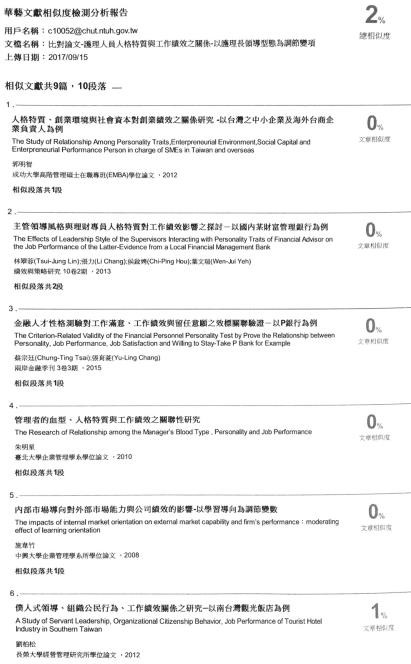 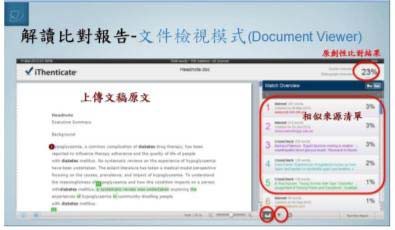 項目比對結果比對排除項目1華藝文獻相似度檢測平台-總相似度(請填寫百分比)：  	                  % 可就總相似度或單篇相似度進行說明：     	 比對時間：	年	       月	         日□無需排除比對□已排除論文目錄□已排除參考文獻2iThenticate論文原創性比對系統-總相似度(請填寫百分比)：	     % 可就總相似度或單篇相似度進行說明：	                                               比對時間：    	年         	   月       	日□無需排除比對□已排除論文目錄□已排除參考文獻論文是否剽竊自我檢核□未有「欺騙」及他人代寫之情事。□非「拼湊」而產生（文句非僅由多種來源直接組合而成）。□若有引用，皆已適當註明來源。□若直接引用，已適當使用引號。□論文相似度比對結果無違反學術倫理情事之其他說明：聲明人(申請學生簽名）： 聯絡電話：聯絡地址：論文是否剽竊自我檢核□未有「欺騙」及他人代寫之情事。□非「拼湊」而產生（文句非僅由多種來源直接組合而成）。□若有引用，皆已適當註明來源。□若直接引用，已適當使用引號。□論文相似度比對結果無違反學術倫理情事之其他說明：聲明人(申請學生簽名）： 聯絡電話：聯絡地址：論文是否剽竊自我檢核□未有「欺騙」及他人代寫之情事。□非「拼湊」而產生（文句非僅由多種來源直接組合而成）。□若有引用，皆已適當註明來源。□若直接引用，已適當使用引號。□論文相似度比對結果無違反學術倫理情事之其他說明：聲明人(申請學生簽名）： 聯絡電話：聯絡地址：已查核論文是否剽竊□已檢附兩項比對結果□已查核未有「欺騙」及他人代寫之情事。□已查核非「拼湊」而產生（文句非僅由多種來源直接組合而成）。□已查核若有引用，皆已適當註明來源。□已查核若直接引用，已適當使用引號。□已查核論文相似度-「相似來源及原文比對結果」無違反學術倫理情事。指導教授簽名：                                                                                       (倘有兩位以上指導教授均請簽章)                     中華民國           年	           月  	      日已查核論文是否剽竊□已檢附兩項比對結果□已查核未有「欺騙」及他人代寫之情事。□已查核非「拼湊」而產生（文句非僅由多種來源直接組合而成）。□已查核若有引用，皆已適當註明來源。□已查核若直接引用，已適當使用引號。□已查核論文相似度-「相似來源及原文比對結果」無違反學術倫理情事。指導教授簽名：                                                                                       (倘有兩位以上指導教授均請簽章)                     中華民國           年	           月  	      日已查核論文是否剽竊□已檢附兩項比對結果□已查核未有「欺騙」及他人代寫之情事。□已查核非「拼湊」而產生（文句非僅由多種來源直接組合而成）。□已查核若有引用，皆已適當註明來源。□已查核若直接引用，已適當使用引號。□已查核論文相似度-「相似來源及原文比對結果」無違反學術倫理情事。指導教授簽名：                                                                                       (倘有兩位以上指導教授均請簽章)                     中華民國           年	           月  	      日